C    A   T   A    L    O   G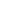 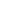 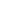 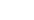 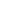 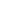 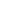 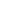 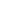 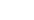 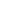 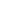 LIMITED WARRANTY WHAT IS COVERED BY THIS LIMITED WARRANTY:The Park and Facilities Catalog provides a 5-year Limited Warranty on Thermoplastic coated elements. The company guarantees all items for one full year to be free of defects in workmanship or materials when installed and maintained properly. We agree to repair or replace any items determined to be defective. Items specifically not covered by this warranty include vandalism, man-made or natural disasters, lack of maintenance, normal weathering or wear, and tear due to public abuse.Should your Park and Facilities Catalog product not conform to this Limited Warranty, The Park and Facilities Catalog will repair or replace the non-conforming component of the system, or refund an amount equal to the replacement component, at the sole discretion of The Park and Facilities Catalog which remedy is exclusive. Any concession given on this warranty will be “Pro-Rated” from the time of product delivery.WHAT IS NOT COVERED BY THIS LIMITED WARRANTY:Damage from abnormal or improper use or design, accident, neglect, abuse, abrasion, air pollutants, improper service or installation, or damage caused by 3rd party, flood, fire or act of God is not covered by this limited warranty. Use within five (5) miles of nearest salt water coast line or other harsh environments is excluded from coverage of this limited warrantyThis limited warranty does not apply to any nonconformity in portions of components or other system components improperly altered for installation. The Park and Facilities Catalog recommends that when installing to use the proper mounting instructions and hardware provided by The Park and Facilities Catalog. Altering any manufactured part supplied by The Park and Facilities Catalog will void this warranty.PROTECTING YOUR RIGHTS:To protect your rights under this warranty, please obtain and return a registration form from The Park and Facilities Catalog completed within 30 days of purchase. Warranty coverage is not conditional upon the return of the warranty registration form, provided you can furnish proof that the item was supplied by The Park and Facilities Catalog and meets all of the requirements. A properly filled out warranty registration form is your best proof of coverage under this limited warranty .GENERAL CONDITIONS AND EXCLUSIONS:YOUR REMEDY UNDER THIS LIMITED WARRANTY WILL NOT INCLUDE LABOR TO REMOVE NONCONFORMING COMPONENTS OR TO INSTALL THE REPLACEMENT COMPONENTS, DELIVERY CHARGES, SALES TAX OR ANY OTHERCHARGES, NOR IS The Park and Facilities Catalog REQUIRED TO PROVIDE SUCH LABOR OR SERVICE OR FOR OTHER CONSEQUENTIAL OR INCIDENTIAL DAMAGES.THIS LIMITED WARRANTY IS IN LIEU OF ALL OTHER EXPRESS WARRANTIES. The Park and Facilities Catalog MAKES NO OTHER EXPRESS WARRANTIES, AND DOES NOT AUTHORIZE ANY OTHER PERSON OR AGENT TO MAKE ANY OTHER EXPRESS WARRANTIES. The Park and Facilities Catalog NEITHER ASSUMES NOR AUTHORIZES ANY OTHER LIABILITY OR OBLIGATION IN CONNECTION WITH THIS PRODUCT. EXCEPT TO THE EXTENT PROHIBITED BY APPLICABLE LAW,  ANY IMPLIED WARRANTY, INCLUDING WITHOUT LIMITATION, THE IMPLIED WARRANTIES OF MERCHANTABILITY AND FITNESS FOR A PARTICULAR PURPOSE WITH RESPECT TO THIS PRODUCT, IS LIMITED IN DURATION TO THE ONE, FIVE OR SEVEN YEAR TERM OF THIS LIMITED WARRANTY. IN NO EVENT SHALL THE PARK AND FACILITIES CATALOG BE LIABLE FOR ANY CONSEQUENTIAL, SPECIAL, OR INCIDENTAL DAMAGES ARISING OUT OF OR CONNECTED   WITH THE PURCHASE OR USE OF THIS PRODUCT OR FOR ANY BREACH OF WARRANTY.SOME STATES DO NOT ALLOW LIMITATIONS ON HOW LONG AN IMPLIED WARRANTY LASTS, OR THE EXCLUSION OR LIMITATION OF INCIDENTAL OR CONSEQUENTIAL DAMAGES, SO THE ABOVE LIMITATIONS OR EXCLUSION MAY NOT APPLY TO YOU. THIS WARRANTY GIVES YOU SPECIFIC LEGAL RIGHTS, AND YOU MAY HAVE OTHER RIGHTS THAT VARY FROM STATE TO STATE. THIS WARRANTY IS APPLICABLE ONLY TO PRODUCTS OR SYSTEMS INSTALLED WITHIN THE CONTINENTAL UNITED STATES AND CANADA.